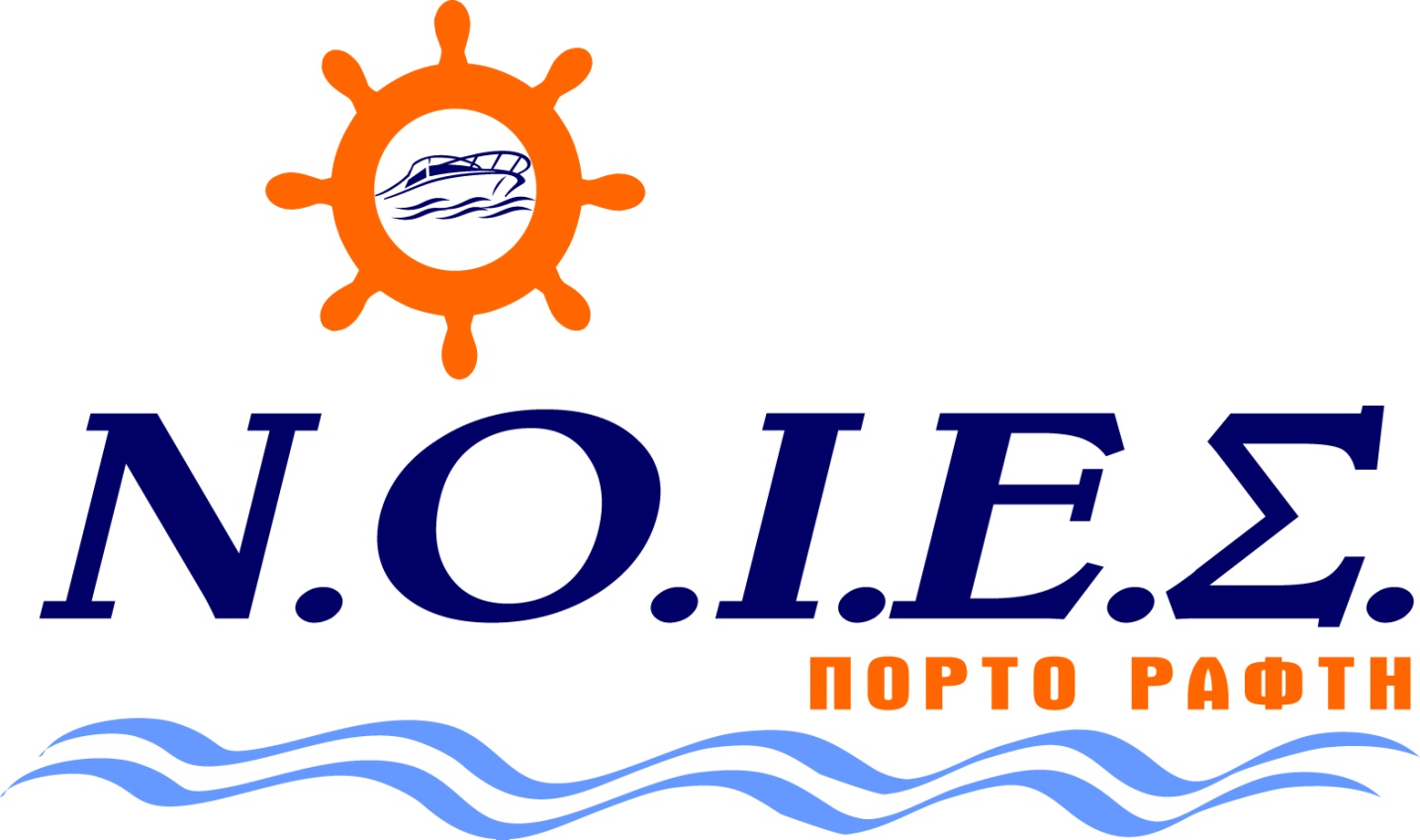 ΝΑΥΤΑΘΛΗΤΙΚΟΣ    ΟΜΙΛΟΣ    ΙΔΙΟΚΤΗΤΩΝΕΡΑΣΙΤΕΧΝΙΚΩΝ  ΣΚΑΦΩΝ   ΠΟΡΤΟ  ΡΑΦΤΗΣΩΜΑΤΕΙΟ ΑΝΑΓΝΩΡΙΣΜΕΝΟ Γ.Γ.Α. (ΦΔ59)-ΜΕΛΟΣ Ε.Ο.Υ.Δ.Α.														Πόρτο Ράφτη, 22/01/2020							Αρ. πρωτ.: 15 ΑΝΑΚΟΙΝΩΣΗ Δ.Σ.	Αγαπητά μέλη,Το Δ.Σ. ανακοινώνει πρόωρες εκλογές καθώς συμπλήρωσε μόλις ένα έτος θητείας από την προηγούμενη εκλογική Γεν. Συνέλευση στις 19/01/2019. Στις τότε εκλογές είχαν εκλεγεί 7 τακτικά χωρίς έκτακτα μέλη και είχαν δοθεί οι αρμοδιότητες έτσι όπως ορίζει νόμιμα το καταστατικό. Κατόπιν παραιτήσεως ενός τακτικού μέλους, για προσωπικούς λόγους όπως και ανακοίνωσε στο Δ.Σ. και έγινε δεκτή,  δεν υπήρχε αναπληρωματικό μέλος για να αντικατασταθεί και να συνεχιστεί η ομαλή και νόμιμη λειτουργία του Ομίλου σύμφωνα με το Άρθρο 14 παραγρ. 1 του καταστατικού.Για το λόγο αυτό το παρών Δ.Σ. αναγκάζεται να κηρύξει εκλογές προκειμένου να βρεθεί ικανοποιητικός αριθμός μελών που θα το συμπληρώσουν.Καλούμε λοιπόν όλα τα μέλη με διάθεση προσφοράς να ασχοληθούν με τα διοικητικά του Ομίλου και να δηλώσουν την υποψηφιότητά τους, τουλάχιστον (3) τρεις ημέρες πριν την Γ.Σ. δηλαδή μέχρι και την Πέμπτη 13 Φεβρουαρίου 2020, όπως αναφέρετε και στο συνημμένο έντυπο που θα βρείτε. 	Η παρουσία όλων των μελών, στην εκλογική Γ.Σ. (συνημμένη η πρόσκληση) είναι απαραίτητη και σας παρακαλούμε να ανταποκριθείτε. Αν κάποιος δεν είναι δυνατόν να παρευρεθεί, μπορεί να εξουσιοδοτήσει άλλο μέλος του Ομίλου να τον εκπροσωπήσει στην Γ.Σ. Προσοχή: Κάθε ένα από τα παρόντα μέλη, δύναται να φέρει μία και μόνο εξουσιοδότηση απόντος μέλους, την οποία και θα καταθέσει στην Γραμματεία της Γ.Σ. (επισυνάπτεται έντυπο εξουσιοδότησης).Σύμφωνα με το Καταστατικό στο Άρθρο 3 Παράγραφος 3, βάση του Ν.2725/1999 άρθρο 2 παράγραφος 4 θα πρέπει : Όλα τα μέλη Για να μπορέσουν να συμμετάσχουν και να έχουν δικαίωμα ψήφου αλλά και δικαίωμα εκλογής τους στα Όργανα του Ομίλου θα πρέπει να έχουν κλείσει ένα (1) Έτος από την ημερομηνία εγγραφής τους μέχρι και την δηλωμένη εκλογική Γεν. Συνέλευση.  Στην Γεν.Συνέλευση θα συμμετάσχουν με δικαίωμα ψήφου μόνο όσα Μέλη είναι οικονομικά ενήμερα μέχρι και το τέλος του έτους που κλείνει πριν από την δηλωμένη Εκλογική Γεν. Συνέλευση, δηλαδή μέχρι και το έτος 2019. Η ετήσια συνδρομή είναι 30 ευρώ. Παρακαλούμε όπως επικοινωνήσετε με την ταμία του Συλλόγου Στεργίου Ματίνα στο 698 027 9419 το συντομότερο ούτως ώστε να ενημερωθείτε για την οφειλή σας και τους τρόπους εξόφλησης.	Ο Όμιλός μας συνεργάζεται με τα παιδικά χωριά SOS στην Βάρη καθώς και την Ανοιχτή Αγκαλιά στο Κορωπί προσφέροντάς τους με κάθε ευκαιρία οτιδήποτε μπορούμε να συλλέξουμε, ακόμη και χρηματικά ποσά, όταν αυτό μας επιτρέπεται και μπορούμε. Με κάθε δυνατή ευκαιρία μέσα από τους Αθλητικούς Αγώνες που οργανώνουμε, τους προσφέρουμε τα μη ζώντα αλιεύματα. Παρακαλούμε λοιπόν όποιος έχει την δυνατότητα να προσφέρει (τρόφιμα, παιχνίδια, ένδυση ή οτιδήποτε άλλο), μπορεί να το κάνει στην Γ.Σ. καθώς μπορούν να συγκεντρωθούν εκεί όλα αυτά τα πολύτιμα αγαθά που θα δώσουν απίστευτη χαρά σε παιδάκια.Θα θέλαμε για το νέο έτος να ευχηθούμε να είναι δημιουργικό και να είναι, έτος αφύπνισης, προσφοράς και αλληλεγγύης. Να σας ενημερώσουμε ότι η κοπή της Πίτας  θα γίνει στις 8 Φεβρουαρίου 2020, ημέρα Σάββατο σε κέντρο εστίασης που θα ανακοινωθεί στο site του Ομίλου www.noies.gr  				  Ευχαριστούμε και σας περιμένουμε							Για το Δ.Σ. του Ν.Ο.Ι.Ε.Σ.	   .ΝΑΥΤΑΘΛΗΤΙΚΟΣ    ΟΜΙΛΟΣ    ΙΔΙΟΚΤΗΤΩΝΕΡΑΣΙΤΕΧΝΙΚΩΝ  ΣΚΑΦΩΝ   ΠΟΡΤΟ  ΡΑΦΤΗΣΩΜΑΤΕΙΟ ΑΝΑΓΝΩΡΙΣΜΕΝΟ Γ.Γ.Α. (ΦΔ59)-ΜΕΛΟΣ Ε.Ο.Υ.Δ.Α																					Πόρτο Ράφτη, 22/01/2020							Αρ. πρωτ.: 15 Προς : Τα μέλη του ΝΟΙΕΣ	ΠΡΟΣΚΛΗΣΗΤακτικής και Εκλογικής Γενικής ΣυνέλευσηςΣυγκαλείται βάσει του άρθρου 11 του Καταστατικού του Ομίλου, η Τακτική - Εκλογική  Γενική Συνέλευση των μελών του Ομίλου, την Κυριακή 16 Φεβρουαρίου 2020 και ώρα 9:30πμ. στην καφετέρια «REMEZZO» στο Λιμάνι του Πόρτο Ράφτη.  Σε περίπτωση μη απαρτίας και βάσει του άρθρου 11 εδάφια 5 & 6 του Καταστατικού, η Γενική Συνέλευση επαναλαμβάνεται στον ίδιο χώρο την Κυριακή 16 Φεβρουαρίου 2020& ώρα 10:30πμΘΕΜΑΤΑ ΓΕΝΙΚΗΣ ΣΥΝΕΛΕΥΣΗΣ	1) Εκλογή Προεδρείου Γενικής Συνέλευσης.	2) Διοικητικός και οικονομικός απολογισμός και απαλλαγή απερχομένου Δ.Σ. 	3) Εκλογή Εφορευτικής επιτροπής. 	4) 	Παρουσίαση των υποψηφίων αλφαβητικά και σύντομη τοποθέτησή τους, εφ΄όσον 	    το επιθυμούν.	5) Εκλογές για την ανάδειξη των τακτικών και αναπληρωματικών μελών του Διοικητικού           Συμβουλίου και της Εξελεγκτικής Επιτροπής, βάσει του άρθρου 12 του Καταστατικού.	6) Καταμέτρηση ψήφων, έκδοση και ανακοίνωση αποτελεσμάτων. 	    		             Για το Δ.Σ. του Ν.Ο.Ι.Ε.Σ.	Η Γ. Γραμματέας						      Ο Πρόεδρος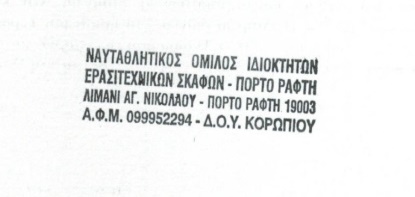 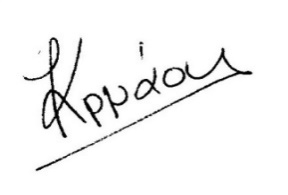 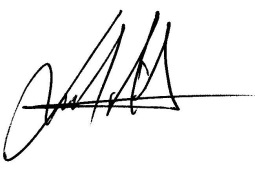     Μαργαρίτα Αρμάου						Δημήτριος Κυρίτσης